Twenty Third SPREP Meeting of Officials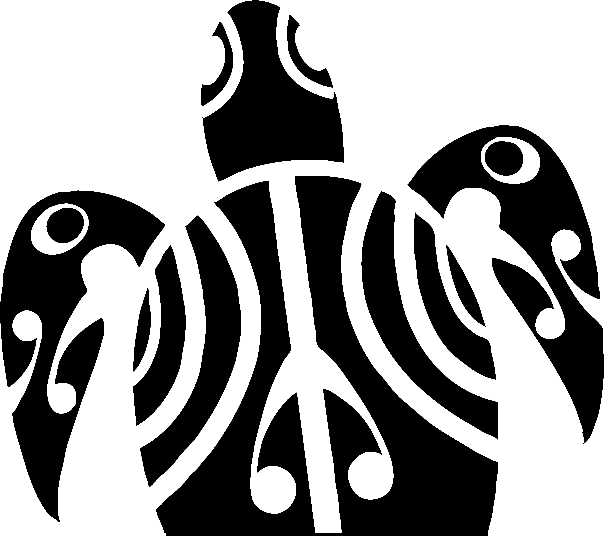 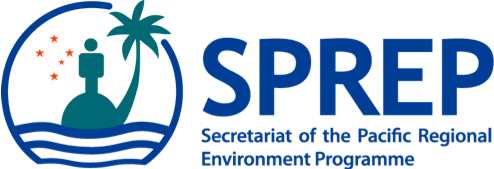 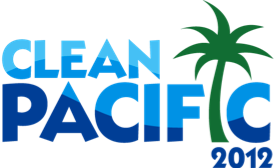 Noumea, New Caledonia
September 2012Nomination FormHead of Delegation:  _________________________________Designation:    ____________________________________Country/Organisation: ________________________________Address:	______________________________________		______________________________________Email:    _________________	Phone:   _________________Name (1):       ____________________________________Designation:    ____________________________________Country/Organisation: ________________________________Address:	______________________________________		______________________________________Email:    _________________	Phone:   _________________Name (2):       ____________________________________Designation:    ____________________________________Country/Organisation: ________________________________Address:	______________________________________		______________________________________Email:    _________________	Phone:   _________________Please complete and return to:Apiseta Eti apiseta@sprep.org and/or Pauline Fruean paulinef@sprep.orgWaigani ConvNoumea ConvOfficialsMinisterialWaigani ConvNoumea ConvOfficialsMinisterialWaigani ConvNoumea ConvOfficialsMinisterial